OSNOVNA ŠKOLA MILANA LANGA Bregana, Langova 217.1.2024.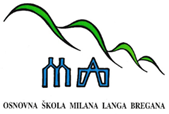 ŠKOLSKA  KUHINJA – MLIJEČNI OBROKza razdoblje od 22. do 26.1.2024. godinePonedjeljak:  pohane palačinke + kefirUtorak: 	    ričet s porilukom i suhim mesom + kruh + voćeSrijeda:	    čokoladna kifla + čokoladno mlijekoČetvrtak: 	    pečene pileće boce + mlinci + ciklaPetak:             salata od tune sa tjesteninomJELOVNIK  ZA  UČENIKE U  PRODUŽENOM  BORAVKUza razdoblje od 22. do 26.1.2024. godinePonedjeljak: RUČAK: bistra juha + lazanje + kiseli krastavciUŽINA:   puter štangica + voćni jogurtUtorak:RUČAK: prisiljeno zelje s grahom i suhim mesom + kruh + kolačUŽINA:   salama na kruhu + čajSrijeda:RUČAK: krem juha od povrća + juneći šnicli u saftu + pire krumpir + zelena salataUŽINA:   keksi + mlijeko Četvrtak: RUČAK: varivo kisela repa + hrenovke + kruh + palačinkeUŽINA:   pudingPetak: RUČAK:  krem juha od brokule + svinjski ražnjići + krumpir + zelena salataUŽINA:    knedli DOBAR TEK!